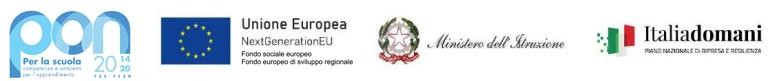 Ministero dell’Istruzione e del Merito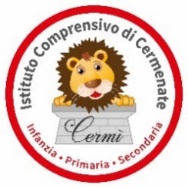 ISTITUTO COMPRENSIVO DI CERMENATE		tel. 031 771358 - fax 031 722632 - c.f. 81004150132Dirigenza ed Uffici amministrativi: Via Alfieri - 22072 CERMENATE (CO)MAIL: coic84700r@istruzione.it; PEC: coic84700r@pec.istruzione.it;Sito: www.iccermenate.edu.itMODULO DI EVACUAZIONE(da compilare a cura dell’insegnante di classe/sezione)SCUOLA DELL’INFANZIA / SCUOLA PRIMARIA PLESSO _	/ SCUOLA SECONDARIA CLASSE/SEZIONE  	Prova di evacuazioneincendioterremotoaltro  	programmata	a sorpresaRITROVO NELLA ZONA DI RACCOLTA STABILITA	Sì	NOALUNNI PRESENTI  	ALUNNI EVACUATI  	DOCENTI PRESENTI	_ DOCENTI EVACUATI  		FERITI (1)DISPERSI (1) 	_NOTE:DATA	ORA		FIRMA DEI DOCENTI PRESENTI(1) Indicare nome e cognome